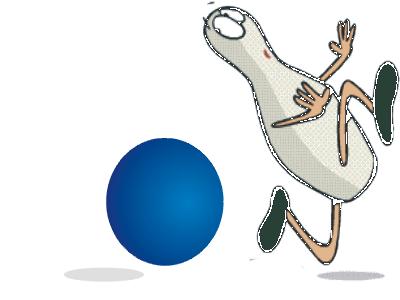 Základná škola s materskou školou RakoviceCentrum voľného časuVás pozýva na VIANOČNÝ TURNAJ RODIČOV A DETÍ V KOLKOCH Kedy :  27.12.2018 o 9,00 hod.Kde : kolkáreň Kto : žiaci základnej školy a ich rodinní          príslušníci, jednotlivciPodmienky :  športová obuv do kolkárneO ceny a občerstvenie je postarané !!!!Záväznú prihlášku, si môžete vyzdvihnúť u zástupkyne CVČ - K. Rafajdusovej.Prihlášku treba odovzdať do 19.12.2018. 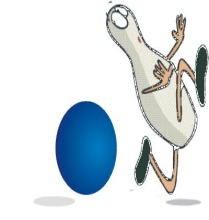 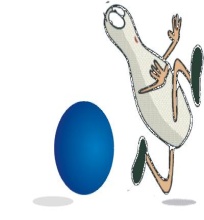 